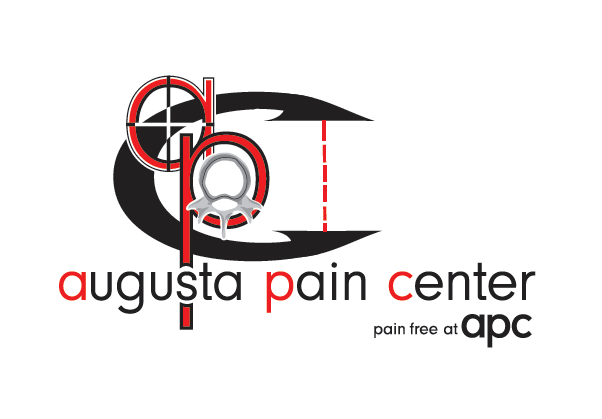                            PAIN MANAGEMENT PHYSICIAN REFERRAL        Date: ________                        Appointment: __________________________________Dr. Epter Patient Name:__________________________________ Pat. ID#____________		         (Last name, First name, Middle Initial)Patient Phone: ______________ SS# _____-_____-_____ D/O/B:___/____/____Referring Physician: ___________________________ NPI: ________________Practice Name: ____________________________________________________Practice Address: __________________________________________________Phone: _______________ Fax: ______________ Contact: _________________Primary Care Provider: _______________________        SAME AS REFERRINGPAIN DESCRIPTION:_______________________________________________CONSULT ONLY          Work Comp OR Car Accident? NO / YES:________________ Primary Insurance:____________________________________________________			   ID#______________________ Group# ____________________Secondary Insurance:__________________________________________________			   ID#______________________ Group# ____________________Tertiary Insurance:____________________________________________________			   ID#______________________ Group# ____________________Policy Holder?      Policy Holder Name:___________________________________   YES / NO   	   D/O/B: ____/____/____ Social Security# ______-_____-______